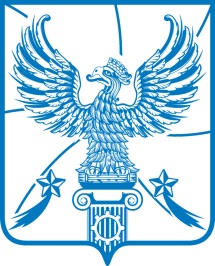 АДМИНИСТРАЦИЯМУНИЦИПАЛЬНОГО ОБРАЗОВАНИЯГОРОДСКОЙ ОКРУГ ЛЮБЕРЦЫ
МОСКОВСКОЙ ОБЛАСТИПОСТАНОВЛЕНИЕ           от 01.11.2018                                                                                                           № 4281-ПАг. ЛюберцыО внесении изменений в Постановление администрации городского округа Люберцы Московской области от 02.08.2017 № 547-ПА «О включении объектов недвижимого имущества в реестр объектов, имеющих признаки бесхозяйного имущества»В соответствии с Федеральным законом от 06.10.2003 № 131-ФЗ
«Об общих принципах организации местного самоуправления в Российской Федерации», Уставом муниципального образования городской округ Люберцы Московской области,  Положением о порядке оформления бесхозяйного имущества в муниципальную собственность городского округа Люберцы Московской  области, утвержденным решением Совета депутатов городского округа  Люберцы Московской области от 30.08.2017 № 110/10, Распоряжением администрации муниципального образования городской округ Люберцы Московской области от 21.06.2017 № 02-РА «О наделении полномочиями заместителя Главы администрации Сырова Андрея Николаевича», в связи  с уточнением технических характеристик объектов в результате кадастровых работ по исполнению муниципального контракта  от 28.04.2018 № 171465,  постановляю:    1. Внести изменения в Постановление администрации городского округа  Люберцы Московской области от 02.08.2017 № 547-ПА «О включении объектов недвижимого имущества, в реестр объектов, имеющих признаки бесхозяйного имущества» (далее – Постановление), изложив Приложение «Перечень недвижимого имущества, подлежащего включению в реестр объектов, имеющих признаки бесхозяйного имущества» к Постановлению в новой редакции (прилагается).2. Комитету по управлению имуществом администрации городского округа Люберцы (Шилина Л.М.) внести  в реестр  объектов, имеющих признаки бесхозяйного имущества, изменения, указанные в пункте 1 настоящего Постановления.	3. Опубликовать настоящее Постановление в средствах массовой информации и разместить на официальном сайте администрации в сети «Интернет».          4.	  Контроль за исполнением настоящего Постановления оставляю за собой.Заместитель Главы администрации                                                      А.Н. СыровПриложение  к Постановлению Приложение  к Постановлению администрации городского округа Люберцы администрации городского округа Люберцы                        от 01.11.2018 № 4281-ПА                        от 01.11.2018 № 4281-ПА Приложение                                                                                                                                                                                                                                                                                                           к Постановлению администрации городского округа Люберцы                                                                                                                                                                                                                                                                от 02.08.2017 № 547-ПАПриложение                                                                                                                                                                                                                                                                                                           к Постановлению администрации городского округа Люберцы                                                                                                                                                                                                                                                                от 02.08.2017 № 547-ПАПриложение                                                                                                                                                                                                                                                                                                           к Постановлению администрации городского округа Люберцы                                                                                                                                                                                                                                                                от 02.08.2017 № 547-ПАПриложение                                                                                                                                                                                                                                                                                                           к Постановлению администрации городского округа Люберцы                                                                                                                                                                                                                                                                от 02.08.2017 № 547-ПАПриложение                                                                                                                                                                                                                                                                                                           к Постановлению администрации городского округа Люберцы                                                                                                                                                                                                                                                                от 02.08.2017 № 547-ПАПриложение                                                                                                                                                                                                                                                                                                           к Постановлению администрации городского округа Люберцы                                                                                                                                                                                                                                                                от 02.08.2017 № 547-ПАПеречень недвижимого имущества,                                                                                                                                                                                                                                                           подлежащего включению в реестр объектов имущества, имеющих признаки бесхозяйного имущества Перечень недвижимого имущества,                                                                                                                                                                                                                                                           подлежащего включению в реестр объектов имущества, имеющих признаки бесхозяйного имущества Перечень недвижимого имущества,                                                                                                                                                                                                                                                           подлежащего включению в реестр объектов имущества, имеющих признаки бесхозяйного имущества Перечень недвижимого имущества,                                                                                                                                                                                                                                                           подлежащего включению в реестр объектов имущества, имеющих признаки бесхозяйного имущества №п/пНаименованиеМесторасположениеМесторасположениеХарактеристикиХарактеристики1Внутриквартальный проездМосковская область,  г. Люберцы, от ул. Котельническая до торца д.1 ул. Мира.Московская область,  г. Люберцы, от ул. Котельническая до торца д.1 ул. Мира.Протяженность - 25 мПротяженность - 25 м2Пешеходная дорожкаМосковская область,  г. Люберцы к железнодорожной станции Панки Московская область,  г. Люберцы к железнодорожной станции Панки Протяженность - 60 м Протяженность - 60 м 3Внутриквартальный проездМосковская область,  г. Люберцы, от д. 2 ул. Южная до дома №21 ул. КосмонавтовМосковская область,  г. Люберцы, от д. 2 ул. Южная до дома №21 ул. КосмонавтовПротяженность – 162 мПротяженность – 162 м4Внутриквартальный проездМосковская область,  г. Люберцы, от Комсомольского проспекта до жилых многоквартирных домов №15-17. Московская область,  г. Люберцы, от Комсомольского проспекта до жилых многоквартирных домов №15-17. Протяженность - 44 мПротяженность - 44 м5Внутриквартальный проездМосковская область, г. Люберцы,  от Воинов-Интернационалистов до д.24 к.1 по ул. ПоповаМосковская область, г. Люберцы,  от Воинов-Интернационалистов до д.24 к.1 по ул. ПоповаПротяженность - 176 м Протяженность - 176 м 6ПарковкаМосковская область, г. Люберцы,   ул. Попова, возле д. №34/1Московская область, г. Люберцы,   ул. Попова, возле д. №34/1Протяженность - 1590 кв. м Протяженность - 1590 кв. м 7Парковка Московская область, г. Люберцы,  ул. Инициативная, возле д.5А Московская область, г. Люберцы,  ул. Инициативная, возле д.5АПротяженность  - 550 кв.мПротяженность  - 550 кв.м8Внутриквартальный проезд Московская область, г. Люберцы,  ул. Попова вдоль торцов жилых домов от  №16 до №10,  вдоль котельной (д.16 стр.2) Московская область, г. Люберцы,  ул. Попова вдоль торцов жилых домов от  №16 до №10,  вдоль котельной (д.16 стр.2)Протяженность  - 151  мПротяженность  - 151  м9Внутриквартальный проездМосковская область, г. Люберцы, от ул. Митрофанова, между домов №22 и № 22 к.1 Московская область, г. Люберцы, от ул. Митрофанова, между домов №22 и № 22 к.1 Протяженность  - 25  мПротяженность  - 25  м10Внутриквартальный проездМосковская область, г. Люберцы, от ул. Воинов Интернационалистов до д. №21Московская область, г. Люберцы, от ул. Воинов Интернационалистов до д. №21Протяженность  - 20  мПротяженность  - 20  м11Внутриквартальный проездМосковская область, г. Люберцы,  2-й проезд МихельсонаМосковская область, г. Люберцы,  2-й проезд МихельсонаПротяженность  - 137  мПротяженность  - 137  м12Внутриквартальный проездМосковская область, г. Люберцы,  от ул. 8-го Марта до д.8 ул. ШевляковаМосковская область, г. Люберцы,  от ул. 8-го Марта до д.8 ул. ШевляковаПротяженность  - 218 мПротяженность  - 218 м13Внутриквартальный проездМосковская область, г. Люберцы,  от ул. Митрофанова до д.17 к.3 Московская область, г. Люберцы,  от ул. Митрофанова до д.17 к.3 Протяженность  - 110 мПротяженность  - 110 м